 Ҡ А Р А Р						                   ПОСТАНОВЛЕНИЕ24 июль 2018 й.	                       № 33                                   24 июля 2018 г.         О принятии на учет семью Урсаевой Людмилы Валериевны             в качестве нуждающейся в жилом  помещенииВ соответствии с ч.2 п.1 ст.51 Жилищного кодекса Российской Федерации, на основании решения заседания  жилищной комиссии и по строительству при Администрации сельского поселения Акбарисовский сельсовет муниципального района Шаранский район Республики Башкортостан от 24 апреля 2018года  № 1 и   заявления Урсаевой Людмилы  Валеревны зарегистрированного по адресу: Республика Башкортостан, Шаранский район, с.Акбарисово, ул. Братьев Звездиных,д.14 о принятии ее семью на учет в качестве нуждающейся в жилом помещении, Администрация сельского поселения ПОСТАНОВЛЯЕТ: 1. Принять на учет семью Урсаевой Людмилы Валериевны  в составе из 7 человек в качестве нуждающейся в жилом  помещении.2. Контроль за выполнением  настоящего  постановления  возложить на и.о управляющего делами Администрации сельского поселения Акбарисовский сельсовет  Ринатовой Г.Р.И.о.главы сельского поселения       			               		 Р.Г.ЯгудинБашкортостан РеспубликаһыныңШаран районымуниципаль районыныңАкбарыс ауыл Советыауыл биләмәһе ХакимиәтеАкбарыс ауылы, Мәктәп урамы, 2 тел.(34769) 2-33-87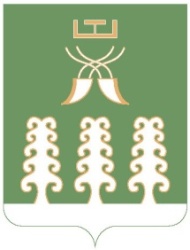 Администрация сельского поселенияАкбарисовский сельсоветмуниципального районаШаранский районРеспублики Башкортостанс. Акбарисово, ул.Школьная,2 тел.(34769) 2-33-87